Муниципальное бюджетное учреждение дополнительного образования  Нукутский детско-юношеский центрМетодическая разработказанятие аппликацией в детском творческом  объединении«Волшебная мастерская»Составила: Омотхонова Гульнара Васильевна,Педагог дополнительного образованияп.Новонукутский,2016Одним из средств эстетического воспитания детей служат занятия аппликацией. Они позволяют детям другими глазами взглянуть на растительный и животный мир, пробуждают в них радость труда, жажду творчества.Аппликация  относится к декоративно-прикладному искусству и является разновидностью вышивки, применяемой для украшения одежды, предметов быта, для создания самостоятельных декоративных панно.Техника выполнения аппликации располагает большими учебными возможностями. Аппликационные работы способствуют развитию глазомера, чувства формы, соотношения частей и целого, понимание цвета, воспитывают аккуратность, терпеливость, помогают выражению собственной фантазии и т.д. Работа над аппликацией способствует приобретению умений действовать карандашом, ножницами, наносить клей кисточкой, приклеивать детали и т.д. Своей практической направленностью по оформлению помещений, изделий аппликация делает труд не только познавательным, красивым, но и общественно-полезным.Цель: Познакомить детей с аппликацией как одним из видов декоративно-прикладного искусства. Показать все разновидности аппликации.Задачи:Обучение учащихся пониманию цветосочетания, умению вырезать геометрические фигуры, аккуратно наклевать, правильному размещению на плоскости отдельных фигур.Развитие чувства меры, ритма, развитие глазомера, представлений о пропорциональности.Воспитание аккуратности, усидчивости, взаимопомощи.Методы реализации программыОбъяснительно-иллюстративный метод (предлагается образец работы, который учащиеся рассматривают, анализируют и затем работают над его изготовлением)Интерактивный метод (применяются игровые формы проведения занятий, методики, развивающие коммуникативную, творческую деятельность детей)Исследовательско-поисковый метод (обучение поиском самостоятельного решения творческих замыслов).По окончании курса обучения  изготовления аппликаций учащиеся должны знать:Определения аппликацииВиды аппликаций: предметная, сюжетная, плоскостная, объемная, декоративная, мозаика, аппликация обрыванием.Названия геометрических фигур.Что такое композиция.Цветовое сочетание.Должны уметь:Вырезать бумагу по прямым линиям и с плавным закруглением очертания предмета (геометрические фигуры).Согласовывать цвет различных элементов композиции.Правильно наносить клей на бумагу.Наклеивать фигуры на фон по разметке.Вырезать симметричные фигуры.Выполнять объемную аппликацию различными приемами изготовления.Применять для объемной аппликации вату, соломку, засушенные листья, ленты и т.д.Передавать в аппликации объем и пространственное положение предметов.По своему содержанию аппликации можно подразделить на предметные, сюжетные, декоративные.Предметные аппликации изготавливают из вырезанных геометрических фигур (листьев, фруктов, овощей, цветов и т.д.). Они наиболее просты и доступны для выполнения детьми младшего школьного  возраста.Декоративные аппликации.Орнамент, узоры с изображением стилизованных цветов, птиц, животных. Возьмем самую простую геометрическую фигуру – квадрат, и расположим его в различных положениях, так, чтобы получилось аритмичное чередование. Если же дополнить его другими элементами, например треугольниками, кружочками, то вариантов получится очень много. Орнамент состоит из ряда последовательно расположенных элементов. Самостоятельного значения орнамент не имеет, он служит для украшения поверхности какого-либо художественного изделия. Орнамент придает изделию выразительность и красоту. Существуют плоские и рельефные орнаменты. Орнамент может быть выполнен в квадрате, в полосе, в круге.МозаикаОна является одним из способов выполнения аппликации.Мозаика – изображение состоит из небольших кусочков разного цвета, которые выкладываются в виде нужной композиции. Процесс выполнения мозаики из бумаги во многом схож с процессом выполнения аппликации.Подготовить эскиз узораПодобрать бумагу нужного цветаНарезать или нарвать ее небольшими квадратиками, прямоугольниками или кружочками.Выложить бумажные детали по рисунку на фоне вплотную друг другу или через небольшие промежутки.Составлять мозаику можно как на светлом, так и на темном, черном фоне. Различают два вида мозаики из бумаги: контурная мозаика (кусочки бумаги выкладываются по линии рисунка), и сплошная мозаика (кусочки бумаги выкладываются по всей площади изображения).Аппликация обрываниемЭтот способ аппликации особенно выразителен за счет получения рваного, неровного края. Рваный край создает эффект мягкости. Различают два вида обрывания: внутренне, которое выполняется внутри контура детали; и внешние, которая выполняется по внешнему контуру детали.Сюжетные аппликации (или тематические)Сюжетные аппликации (или тематические) состоят из нескольких разных фигур, часто в  динамике, то есть в движении. Сюжеты по желанию учащихся могут выбираться на различные темы.Как предметные, так и сюжетные аппликации могут быть плоскими или объемными. Плоскую аппликацию выполняют путем вырезания деталей и наклеивания их  на основание всей поверхностью.Объемная аппликация получила широкое распространение в практической деятельности обучающихся. Этот вид аппликации создает некоторую видимость объекта. Объемная аппликация увеличивает художественные возможности детских работ, расширяет творческие возможности ее выполнения.По приемам  изготовления объемную аппликацию можно разделить на четыре группы:Отдельные элементы наклеивают на фон только частью своей поверхности, например часть листа. Если цветки многолепестковые, например астра, то первый ряд лепестков наклеивают полностью на фон, а второй ряд только сердцевиной, концы отгибают.На обложке-сувенире приклеивают детали частью своей поверхности в два три плана.На фон (основание аппликации) наклеивают какую-нибудь объемную деталь - коробку, изображающую автомобиль, скворечник , трубочки, изображающие бревна, вату вместо снега и др.Некоторые детали (сердцевину цветка или лепестки приклеивают несколько помятыми или выполненными из гофрированной бумаги, чтобы показать объем игрой материала.Цвет в аппликации  играет решающую роль. Работая с цветной бумагой, нельзя забывать о цветовом решении работы. Выбор цветового сочетания в орнаменте, аппликации, игрушке является этапом успешного выполнения работы. В процессе работы необходимо определить цветовые сочетания и цвета, наиболее подходящие друг другу. Это очень важно, так как если брать цвета независимо от их сочетаний – не получится общей слаженности в работе, потеряется даже форма предмета. Согласованность различных цветов между собой называется колоритом. В аппликации часто стараются передать натуральные цвета. Развитию художественного вкуса, умению подбирать цветовое сочетание в своих аппликационных работах способствуют наблюдения, сравнения, сопоставления различных природных объектов, рассматривание цветных иллюстраций. Только постоянные напоминания педагога: «Посмотри на это»,  «Сравни с этим»,  «Так будет красивее», помогут учащимся закрепить на практике умение подбирать цвета.Материалы и инструментыОсновным материалом для выполнения  аппликации является бумага. Используются наборы цветной бумаги и картона. Цвета должны быть яркими, насыщенными. Хорошо получаются аппликации с использованием бархатной бумаги, гофрированного картона. При работе  с аппликацией необходима мягкая резинка; острые ножницы, лезвия  которых  должны свободно раздвигаться, но не болтаться на скрепляющем винте; кисточка для клея; линейка; дощечка или клеенка; простые карандаши. При выполнении некоторых фигур применяют шаблон (из тонкого картона).     На каждом занятии педагог старается приучить детей к сознательному выполнению правил техники безопасности и санитарной гигиены с целью предотвращения порезов, ранений, загрязнения глаз.Основные правила для учащихся при выполнении аппликационных работВо время работы быть внимательным и аккуратным.Быть аккуратным с режущими инструментами: ножницами, шилом, ножом (канцелярским). Передавать инструменты товарищу только ручкой вперед. Располагать на столе, следить, чтобы инструмент не упал.Инструмент применять только по назначению и в соответствии с правилами.Посуду с клеем надежно устанавливать на рабочем столе.Приступать к работе только после соответствующего инструктажа и разрешения педагога.Во время выполнения задания работать спокойно, без резких движений, чтобы не свалить клей, бумагу, вырезанные, но не наклеенные детали для аппликаций.Не отвлекать и не мешать рядом сидящим товарищам.Не вытирать глаза грязными руками.Методика проведения занятий            На каждом занятии руководитель встречается со своими пытливыми, непоседливыми, любознательными, и порой, трудными ребятами. Как заинтересовать и увлечь детей? Как подготовить занятия, чтобы при своей методической и воспитательной направленности они были интересными для ребят? Планируя занятие, руководитель учитывает общий уровень подготовки  учащихся, наличие материалов, инструментов. Предусматриваются некоторые отклонения от плана работы в расчете на творческий подъем учащихся. Занятия  по выполнению аппликационных работ обычно проводятся по следующему плану:Беседы на выбранную тему.Анализ объекта труда, выбранного для работы.Показ и обсуждение возможных сюжетов, мотивов для аппликации.Составление плана работы.Выбор колорита.Перенос контуров отдельных элементов на изнаночную сторону цветной бумаги.Вырезание фигур.Наклеивание.Обсуждение готовых работ. Если аппликация сложная, то ее выполнение планируется на 2 -3 занятия.Руководитель стремится, чтобы все изделия, выполненные учащимися имели аккуратную и красивую форму. На первых занятиях  задания для всех учащихся могут быть одинаковыми, но потом руководитель постепенно, в соответствии с приобретенными навыками, возрастом, способностями, может предложить дифференцированные задания. Педагог продумывает варианты упрощения аппликационной работы для одних детей и усложнения для других. Тема задания остается одна, но с некоторым дифференцированным индивидуальным методом обучения. Руководитель должен помнить, что для выполнения работ детьми разных способностей, потребуется разное время. Поэтому, по необходимости, надо уменьшить или увеличить число вырезаемых деталей, изменить их размеры. Надо всегда помнить, что простота и доступность для данного возраста детей – основа обучения и понимания ими красоты окружающих вещей. Огромно значение коллективного труда, когда учащиеся всей группой создают одну общую работу. Участие в таких мероприятиях наименее способных учеников всегда вызывает  чувство товарищеской взаимопомощи, старания каждого хорошо выполнить задание, чтобы не подвести других. Задания для учащихся предлагаются:По образцу или рисункуПо словесному описаниюНа темы после чтения сказок, рассказовПо творческому замыслуПо чертежам моделейПеред выполнением каждой новой работы педагог планирует 5-10 минут для проведения беседы, стараясь в ней ярко и доходчиво затронуть вопросы  выбранной темы. Во время беседы руководитель предлагает детям что-то вспомнить,  представить,  стараясь увлечь предстоящей работой. Беседы позволяют учащимся точнее подобрать композицию, колорит темы, выразить ее через свое самостоятельное понимание, проявляя свою творческую выдумку и фантазию.Учебный труд можно сделать более эмоциональным, если на занятиях ввести элементы игры. Обучение тогда становится более радостным и увлекательным. Нельзя забывать,  что игра – это тоже учеба. Элементы игры обязательно должны присутствовать в труде ребенка. Усиливая положительные эмоции, связанные с трудом. Для этого предлагается использовать несколько занятий аппликацией в детском творческом  объединении «Волшебная мастерская».Аппликация «Укрась рукавичку».Цель: формирование коммуникативных навыков у обучающихся в процессе совместной деятельности.Задачи:научить обучающихся составлять узор на рукавичках, используя готовые детали из геометрических форм, сформировать у детей коммуникативные действия по согласованию усилий в процессе организации и осуществления сотрудничества, взаимопомощь по ходу работы, позитивные эмоциональные отношения к совместной деятельности.Материалы и оборудование: иллюстрации с изображением рукавичек, бумажные заготовки рукавичек, геометрические формы, клей, салфетки, клеенки, загадка.Ход занятияПедагог: Ребята, какое сейчас время года?Дети. Ответы детей.Педагог: Да, сейчас на улице холодно, хотя по календарю еще осень.Что больше всего зимой мерзнет?Дети. Нос, лицо, руки.Педагог: А сейчас, послушайте загадку:                 В одном гнезде                 Пять братьев живут.Дети. Это рукавички и пальцы.Педагог:  А сейчас, поиграем в игру "Хорошо - плохо".Рукавички - это хорошо. Кому хорошо?Дети. Людям, рукавичкам (их покупают), продавцам (они продают). фабрикам (они вяжут).Педагог: А многие говорят, что рукавички - это плохо? Почему?Дети. Они мокнут, теряются, долго вязать, быстро рвутся.Педагог: И еще вам предлагаю поиграть в игру "Найди пару".Ребята, возьмите по одной рукавичке и найдите пару, только будьте внимательны. Дети ищут.Педагог: Все справились с заданием? Что вы делали, когда искали рукавички?Дети. Сравнивали узоры, искали левую и правую рукавичку.Педагог: А из каких геометрических фигур составлен у вас узор?Дети. Называют геометрические фигуры.Педагог: Эти красивые рукавички мне одолжили  ребята. Они приготовили их, как украшения. Мы тоже с вами можем изготовить такие украшения к елке. Нужно составить узор из геометрических фигур и наклеить. Чтобы выполнить это задание, вам нужно выбрать себе товарища, так как рукавички две (одна левая, другая правая) и узор на рукавичках одинаковый. И вы должны договориться между собой. Разложите геометрические фигуры, сравните между собой и только потом будете наклеиватьДети выполняют самостоятельную работу.Педагог: Молодцы! Хорошо сегодня вы потрудились. Понравилось вам делать интересную работу вместе? Дети. Да.Педагог: А почему вам понравилось работать вместе?Дети. Потому что мы помогали друг другу, он сделал первым  и мне помог и т.д.Педагог: А как вы считаете, все сегодня сумели договориться?Дети. Да.Педагог: Мне понравилось, как вы совместно трудились, как договаривались. Мне было приятно, что вы работали дружно и умеете сотрудничать. И в конце занятия можно сказать: "Сделал дело, гуляй смело".Сейчас я подпишу ваши работы и мы сделаем выставку и вы оцените свои работы.Аппликация из листьев"Насекомые"Задачи:1. Познавательное развитие: расширять знания и представления детей об особенностях насекомых.2. Коммуникативное развитие: развивать связную речь, логическое мышление, учить отвечать на поставленные вопросы, обогащать словарный состав детей, формировать у детей умение слушать и отгадывать загадки. Развивать память, внимание.3. Социально-личностное развитие: развивать умение работать в группе, договариваться, учитывать мнение партнера.4. Художественно-эстетическое развитие: развивать творческие способности.Методы и приемы: наглядный, словесный, беседа, художественное слово, игровые действия.Оборудование: Оборудованная поляна с цветами, Иллюстрации насекомых, Ножницы, Клей, Цветная бумага, сухие листья1. Организационный моментЯ буду говорить волшебные слова, а вы делать движения, о которых я буду говорить:Нужно нам закрыть глаза,Сделать два больших прыжка,Руки вытянуть вперед,А затем, наоборот.Как листочки покружиться,Чтоб в лесу нам очутиться.Вот так чудо из чудес:Мы попали с вами в лес!- Остановимся мы на полянке, где много цветов и ласково поют птицы. Назовите цветы, которые вам известны (колокольчики, ромашки, васильки, мать-и-мачеха) .- Как, вы думаете, кого они привлекают? (насекомых)2. Отгадывание загадок.- Угадайте, о каких насекомых я буду говорить.1. У нее четыре крыла,Тело тонкое, словно стрела,И большие-большие глазаНазываем ее (стрекоза)2. Не жужжу, когда сижу,Не жужжу, когда хожу,Не жужжу, когда тружусь,А жужжу, когда кружусь (жук)3. Он работник настоящий,Очень, очень работящий.Под сосной в лесу густомИз хвоинок строит дом (муравей)4. Она легка, красива,Изящна, легкокрыла.Сама похожа на цветокИ любит пить цветочный сок (бабочка)5. Всех жуков она милей,Спинка алая на ней.А на ней кружочки,Черненькие точки (божья коровка)3. Беседа:- Молодцы, вы хорошо справились с заданием. У нас остались еще насекомые, посмотрите на них внимательно, у каждого насекомого есть усики, три пары ног.- Как вы думаете, где живут они? (У водоемов, в лесу, в саду, и даже в домах – это мухи, комары, муравьи)- Как насекомые спасаются от зимних холодов? (они прячутся в коре деревьев, в куче сухих листьев, всю зиму они спят)- Ребята, пчелки с бабочками не только собирают нектар, но и опыляют растения. Опылится цветок и у него появляются семена. А как вы считаете, где живут пчелы, осы, шмели? (они строят свои гнезда в дупле дерева)- А что вы можете рассказать о муравьях? (они великие и неутомимые труженики, целый день они добывают корм и таскают веточки. Это самое сильное насекомое – они могут переносить тяжести в десять раз больше своего веса)- Мухи, оказывается, очень вредные насекомые. Как вы думаете, почему? Они летают по свалкам и переносят на своих лапках микробы и бактерии.- Кто питается мухами? (лягушки, жабы, пауки)4. Дидактическая игра «Четвертый лишний»- Ребята, чтобы убедиться, не путаете ли вы насекомых с другими животными, мы поиграем в игру «Четвертый лишний»1. Заяц, шмель, еж, лиса2. пчела, муха, енот, стрекоза3. лягушка, комар, жук, бабочка4. паук, мотылек, шмель, воробей5. майский жук, муха, белка, оса6. дятел, муравей, пчела, шмель- Молодцы. А теперь давайте сделаем с вами своих красивых божьих коровок. (ребятам даем материал для вырезания деталей для божьих коровок.  Сухие листья, ножницы, клей, листочки из цветной бумаги на которых они будут сидеть)Молодцы. А теперь давайте еще немного поиграем и отдохнем.6. ФизкультминуткаМы божьи коровки (прыжки) -Быстрые и ловкие (бег на месте)!По травке сочной мы ползем (волнообразные движения руками),А после в лес гулять пойдем (идем по кругу).В лесу черника (тянемся вверх) и грибы (приседаем)…Устали ноги от ходьбы (наклоны)!И кушать мы давно хотим (гладим животик)…Домой скорее полетим («летим» нас свои места)!7. Рефлексия:Мы отдохнули на полянке, поиграли. А  теперь давайте посмотрим какие прекрасные насекомые у нас получились.Чем мы сегодня занимались?Что вам понравилось больше всего? Аппликация «Поросенок»Программное содержание:Развивать творческое воображение и художественные способности.Воспитывать интерес к художественному творчеству.Материалы и оборудование:Клей, кисточки, клеенка, салфетки, черный фломастер, сухие листья разных размеров – 6 шт.Иллюстрации к сказке «Три поросенка».- Закройте глаза и представьте поросенка, что у него есть? (туловище, голова, ушки, ножки, пятачок, хвостик) .- Ребята, а туловище у поросенка какой формы и какого цвета? (овальное, розового цвета бывает)- Туловище мы будем делать из большого листика. Но его надо превратить в овал. Для этого нужно аккуратно вырезать овал. Потом берем клей, намазываем и приклеиваем.- Какой формы голова? (круглая) .- К туловищу приклеили чуть поменьше листочек. Из двух маленьких листиков сделали ушки. Листики надо сложить пополам. Одну половину намазать клеем и приклеить. Посмотрите, у поросенка получились как настоящие ушки.- Приклеили пятачок.Ножки тоже сделаем с листиков, которые надо сложить пополам.Фломастером дорисуем глазки, ротик и еще у поросенка есть хвостик закрученный, мы его тоже нарисуем фломастером.Посмотрите, какой веселый поросенок получился.А сейчас вы приступайте к работе и у вас тоже получатся такие же веселые поросята.Самостоятельная работа детейВыставка работ.. Подвожу общий анализ. Молодцы ребята. У всех вас на лесной полянке появились веселые поросята, среди них есть и Ниф-Ниф и Наф-Наф. Вы правильно вырезали все детали нашего поросенка. Работы аккуратные получились. Нуф-Нуф очень обрадовался, что вы помогли ему найти своих братьев и много друзей у него появилось. Всем он вам говорит спасибо.занятия по аппликации «Золотая осень».       Цели:    Закреплять прием «обрывания», наклеивать их на лист бумаги.  Развивать мелкую моторику рук.Воспитывать любовь к природе, уважительное отношение к окружающим.Оборудование и материалы:цветная бумага, клей,  кисточки, салфетки, готовый осенний пейзаж, сделанный заранее, готовый силуэт дерева.                             Ход занятияПедагог:   Здравствуйте дети!              Вот и стали дни короче,              И длиннее стали ночи,              Птицы тянутся на юг,              Пожелтели лес и луг. (Осень.)      – О каком времени года это стихотворение?          (Ответы детей.)Педагог показывает иллюстрацию готовым пейзажем, заготовкой пейзажа, репродукция картины «осень»)- ребята,  как на бумаге можно показать листопад?                   (Ответы детей.)  - Правильно, листочки можно нарисовать, вырезать из бумаги. А еще их можно сделать методом обрывания, а потом наклеить на лист бумаги с пейзажем, тогда у нас получится настоящий листопад. (педагог показывает порядок работы))- сегодня мы с вами сделаем «Осенний пейзаж», с помощью обрывным методом аппликации мы к нашим стволам деревьев наклеим листики.  Листочки давайте будем располагать беспорядочно, ведь в природе они летают везде и ложатся туда, куда принес их ветер. (Дети готовят листочки из желтой и красной бумаги методом обрывания.)                            (самостоятельная работа детей)- молодцы! Мне очень  нравиться как, вы сделали замечательный пейзаж, точно так, как в лесу. Аппликация "Панно из засушенных листьев"Цель:развитие познавательных, конструктивных, творческих и художественных способностей в процессе деятельности с различными материалами. Воспитание самостоятельности, уверенности, инициативности, интереса к художественному экспериментированию.Задачи:Научить детей делать поделки из разных природных материалов: (листья, веточки, ягоды, травинки , семена).Обогащать знания о разнообразии природного материала и его использовании в поделках.Способствовать развитию умения планировать предстоящую работу, развивать инициативу, фантазию, творчество.Способствовать коллективной деятельности, речевому и игровому общению детей, развивать мелкую моторику рукМатериалы, инструменты, оборудование:
-красивые по форме и окраске листья разных деревьев и кустарников (береза, рябина, тополь, черемуха), трав, лепестки цветов; цветной картон; ножницы; клей; кисточки; салфетки матерчатые и бумажные.Ход занятия:Дети рассматривают разложенные на столе красивые осенние листочки, любуются, описывают их «красивыми» словами. Чтение стихотворения:Ах, осень, эта рыжая девица!Каких же красок только нет в тебе:По небу голубому мчатся птицыИ сизый дым клубится по трубе…Осенний лист кружит багрово-красный,Чернеют пред зимой уже поля,И лес вдали виднеется прекрасный -От буйства красок пьяная земля…И только если сердится, бывало,Всплакнет немного проливным дождем…Пока зима природу не сковалаОна шутя играется с ручьем…Шалунья-осень с яркими глазами,Заботливо проводит журавлей…И растворится дымкой над полями,Когда зима придет на смену ей.(Автор: Рязанцев Александр) - «Какое настроение вызывает у вас это стихотворение? Каким вы представляете осеннюю картину из листьев? Хотите ли вы сохранить красоту листопада и как это можно сделать?» ( Педагог подводит детей к идее создания панно из осенних листьев. Показывает варианты панно и поясняет особенности их изготовления.)- «Мы подготовили фон для картины. Сначала нужно представить себе картину (что на ней будет изображено), затем под выбранный фон панно подобрать по цвету листочки, веточки и другой природный материал, который мы с вами подготовили и составить из этого осенний сюжет. Работа у всех будет разная, а в целом получатся картины осениДети приступают к работе. Самостоятельно выбирают листы цветного картона или бархатной  бумаги для основы композиций разной геометрической формы, осенние листья и составляют картины по мотивам лирического стихотворения. Педагог помогает определиться с цветом и форматом фона, предлагает поэкспериментировать, прикладывая листочки разного цвета к выбранному фону и сравнивая цветосочетания; подсказывает, что маленькие и хрупкие листья нужно брать аккуратно. По мере выполнения можно предложить детям подумать, чем еще можно дополнить картину. Осенние панно помещаются на выставку. -«Какое название можно придумать нашей выставке? (Ответы детей) Почему её можно так назвать?»Аппликация «Последний лист»Назначение: в качестве подарка, украшения интерьера, подарок на День учителя, работа на выставку.Цель: научить изготавливать поделкуЗадачи:- развивать  творческие способности;- воспитывать терпение, аккуратность.Оборудование:Маникюрные ножницы, канцелярские ножницы, цветной картон для фона, цветная бумага, клей ПВА, карандаш.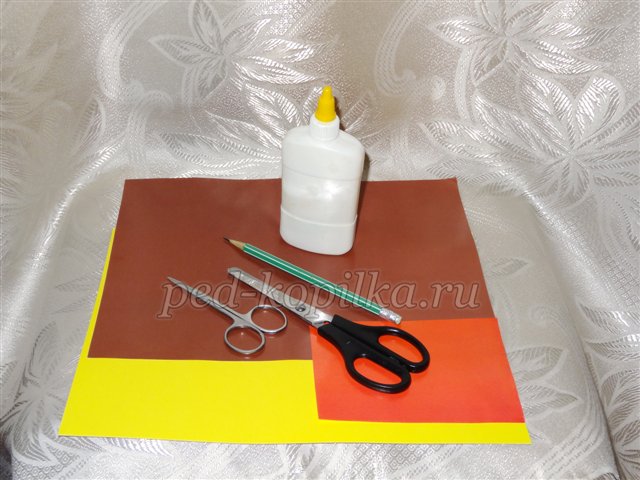 Последний лист на веточке повисПрижался своим тельцем, замираяПорывом ветра будет сорван внизИ упадёт на землю умирая...Автор: Ирина КараеваПошаговый процесс изготовления работы:С помощью карандаша рисуем на обратной стороне цветной бумаги произвольный контур дереваМаникюрными ножницами вырезаем фоновую часть работы, оставляя контуры дерева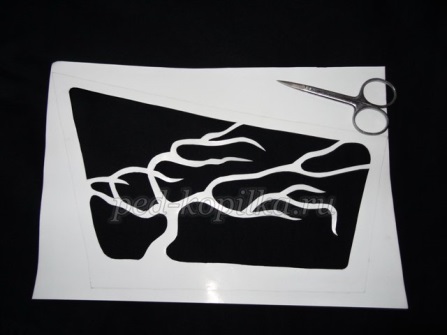 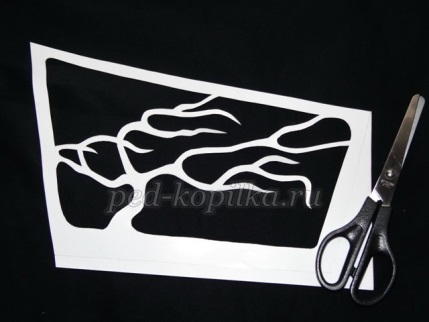 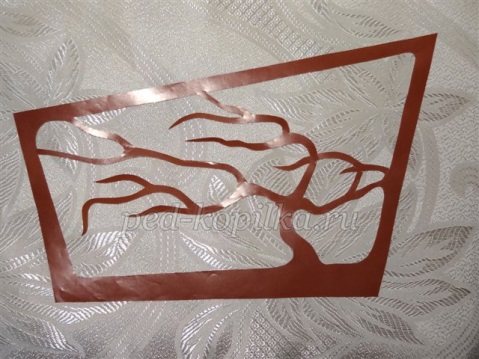 Канцелярскими ножницами обрезаем заготовку по внешнему контуруКвадрат цветной бумаги, предназначенный для листика, складываем и разрезаем по диагонали 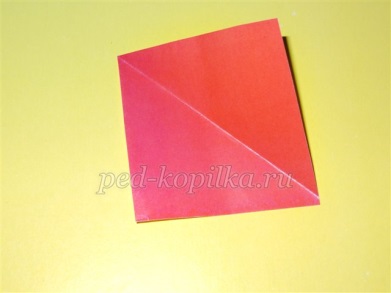 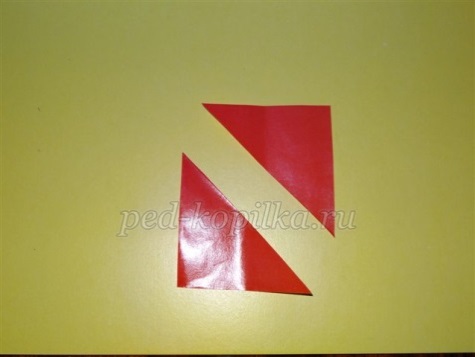 Полученный треугольник складываем гармошкой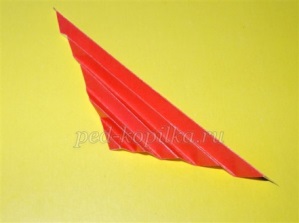 Полученную заготовку складываем пополам и склеиваем, получился листок.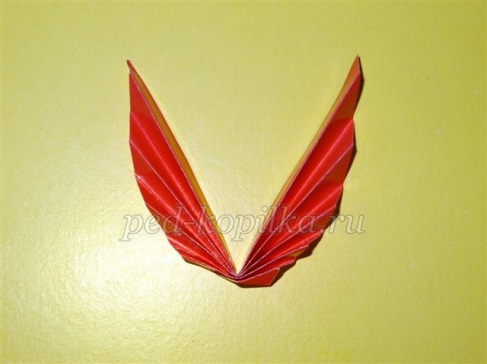 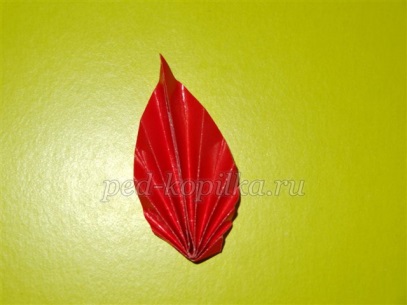 Ранее вырезанную заготовку из цветной бумаги приклеиваем на фон, осталось закрепить с помощью клея листок в задуманном месте.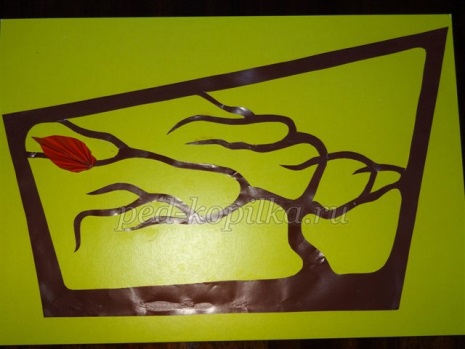 Аппликация «Волшебные цветы»Программное содержание: продолжать учить детей создавать не сложную композицию; по-разному располагать изображение цветка на листе. Закреплять приёмы создания композиции и приёмы её наклеивания, умение подбирать цвета для цветового решения композиции. Развивать эстетическое восприятие, чувство прекрасного; развивать воображение, фантазию, творчество по средствам музыкальных произведений. Воспитывать любовь к художественной литературе, музыке.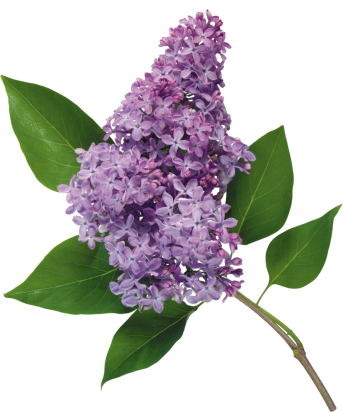 Методические приёмы: Беседа;Рассматривание;Показ;Объяснение; Напоминание;Материалы к занятию:                  Бумага,.Салфетки бумажные разного цвета, Кисти,Клей ПВАХод занятия:              -  Ребята, посмотрите на эту  картину. Что вы видите?- Да. Это цветок Сирень.   -Вот я предлагаю вам стать на время иллюстраторами и самим придумать волшебные цветы. Посмотрите на свои столы, вы видите клей, салфетки бумажные разного цвета, бумагу цветную. Подумайте, какие цветы могут получиться из этого материала. Но сначала мы научимся нескольким способам создать прекрасные цветы.       1-й способ – это скручивание полоски бумаги в жгут;      2-й способ – это накручивания полоски бумаги на предмет (рука);      3-й способ – это скатывание бумажных шариков-комочков.      Вот сколько приёмов мы научились. Теперь приступайте к работе.                САМОСТОЯТЕЛЬНАЯ ТВОРЧЕСКАЯ ДЕЯТЕЛЬНОСТЬ ДЕТЕЙ. - Какие разные,  интересные получились цветы. Что вы  можете  сказать о них? Анализ работ проводится детьми. - Я тоже считаю, что все работы оригинальные, по-своему волшебны и  очень красивы. А теперь давайте мы с вами оформим выставку и поместим туда все ваши работы. Список литературы Гудилина С.И. – «Чудеса своими руками» - /М.: Аквариум, 1998, - 264с.Парулина О.В. –«Мир игрушек и поделок» - Просвещение». – М. 1990Маркелова О.Н.- Технология. Организация кружковой работы в школе: конспекты занятий по темам "Аппликация из щепы", "Инкрустация из соломки", "Монотипия и флористика" – Волгоград: Учитель, 2012Хапилина И.А.- азбука народных промыслов, 1-4 классы - Волгоград: Учитель, 2014Интернет ресурс:http://nsportal.ru/detskiy-sad/applikatsiya-lepka/2016/01/22/konspekt-otkrytogo-zanyatiya-po-applikatsii-zolotaya-osenhttp://www.liveinternet.ru/community/5610805/post341069824http://www.livemaster.ru/masterclasses